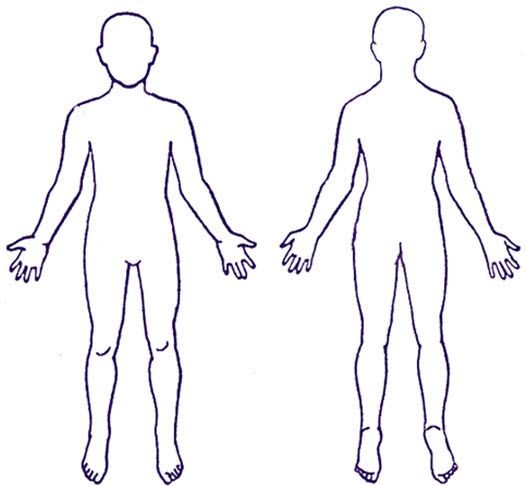 English ئینگلیز Kurdish (Sorani)Patient Questionnaire for newly arrived migrants in the UK: Children and Young People پرسیارنامەی نەخۆش بۆ کۆچبەرانی تازە هاتوونەتە بەریتانیا: منداڵان و گەنجان Everyone has a right to register with a GP. You do not need proof of address, immigration status, ID or an NHS number to register with a GP This questionnaire is to collect information about children’s health so that the health professionals at your GP practice can understand what support, treatment and specialist services they may need in accordance with the confidentiality and data sharing policies of the National Health Service. Competent young people aged under 18 may complete the adult version for themselves. Your GP will not disclose any information you provide for purposes other than your direct care unless: you have consented (e.g. to support medical research); or they are required to do so by law (e.g. to protect other people from serious harm); or because there is an overriding public interest (e.g. you are suffering from a communicable disease). Further information about how your GP will use your information is available from your GP practice.Return your answers to your GP practice. هەموو کەسێك مافی ئەوەی هەیە ناوی خۆی تۆمار بکات لە پزیشکی گشتی. پێویستت بە بەڵگەی ناونیشان، دۆخی کۆچبەری، ناسنامە یان ژمارەی NHS نییە بۆ ناو تۆمارکردن لە پزیشکی گشتی ئەم پرسیارنامەیە بۆ کۆکردنەوەی زانیارییە دەربارەی تەندروستی منداڵان بۆ ئەوەی پیشەییەکانی تەندروستی لە پزیشکی گشتی تۆ بتوانن لەوە تێبگەن کە ڕەنگە پێویستیان بە چ پشتگیرییەك، چارەسەرکردن و خزمەتگوزارییە پسپۆڕییەکان هەبێت بەپێی سیاسەتەکانی نهێنی و هاوبەشکردنی زانیارییەکانی خزمەتگوزاری تەندروستی نیشتمانی. گەنجانی لێهاتوو کە تەمەنیان لە خوار 18 ساڵەوەیە لەوانەیە وەشانی گەورەساڵان بۆ خۆیان تەواو بکەن. پزیشکی گشتی تۆ هیچ زانیارییەك ئاشکرا ناکات کە تۆ بۆ مەبەستی تر جگە لە چاوەدێری ڕاستەوخۆت پێشکەشی دەکەیت مەگەر: تۆ ڕەزامەندیت هەبووبێت (بۆ نموونە بۆ پشتگیریکردنی توێژینەوەی پزیشکی)؛ یان بەپێی یاسا پێویستە ئەوە بکەن (بۆ نموونە بۆ پاراستنی کەسانی دیکە لە زیانێکی گەورە)؛ یان لەبەر ئەوەی بەرژەوەندییەکی گشتی سەرەکی هەیە (بۆ نموونە تۆ بەدەست نەخۆشییەکی درمیەوە دەناڵێنیت). زانیاری زیاتر سەبارەت بەوەی کە چۆن پزیشکی گشتی زانیاریەکانت بەکاردەهێنێت لە پزیشکی گشتی تۆوە دەستدەکەوێت.وەڵامەکانت بگەڕێنەرەوە بۆ پزیشکی گشتی. Person completingئەو کەسەی کە تەواوی دەکاتWho is completing this form: Child’s Parent  Child’s legal guardian/carerکێ ئەم فۆڕمە پڕدەکاتەوە: دایک و باوکی منداڵ  سەرپەرشتیاری یاسایی/چاودێری منداڵSection one: Personal detailsبەشی یەکەم: وردەکاری کەسیChild’s full name:ناوی تەواوی منداڵەکە:Child’s date of birth: 
Date______ Month _______  Year ______بەرواری لەدایکبوونی منداڵ: 
بەروار______ مانگ _______ ساڵ ______Child’s address: ناونیشانی منداڵ: Mother’s name:ناوی دایك:Father’s name:ناوی باوك:Contact telephone number(s):   ژمارەی پەیوەندیکردن(ەکان):   Email address:ناونیشانی ئیمەیڵ:Please tick all the answer boxes that apply to your child.تکایە هەموو ئەو بۆکسانەی وەڵام کە منداڵەکەت دەگرێتەوە تیك بکە.Which of the following best describes your child: Male           	Female   	OtherPrefer not to say	1.1کام لەمانەی خوارەوە باشترین وەسفی منداڵەکەت دەکات: نێر           	مێ   	هی ترپێم باشە نەیڵێم	1.2 Religion:   	Buddhist Christian  	Hindu  		Jewish  	Muslim  	Sikh 		Other religionNo religion1.2 ئاین:   	بودی کریستیان  	هیندو  		جولەکە  	ئیسلام  	سیخ 		دینی تربێ دین1.3 Main spoken language: 1.3 زمانی سەرەکی قسەکردن: Second spoken language:1.4زمانی دووەمی قسەکردن:Does your child need an interpreter?   Yes   No  1.5ئایا منداڵەکەت پێویستی بە وەرگێڕی زارەکی هەیە؟   بەڵێ   نەخێر  Does your child need sign language support?NoYes1.6ئایا منداڵەکەت پێویستی بە پشتگیری زمانی ئیشارەت هەیە؟نەخێربەڵێWho lives in the same household as your child now in the UK?MotherFatherBrother(s)How many?    ___________What age(s)? ___________Sister(s)		How many? __________What age(s)?__________Other	How many? _________1.7کێ ئێستا لە بەریتانیا لە هەمان ماڵدا لەگەڵ منداڵەکەت دەژی؟دایكباوكبرا(کان)چەند؟ ___________تەمەن(یان) چەندە؟ ___________خوشك(کان)		چەند؟ ___________تەمەن(یان) چەندە؟ ___________هی تر	چەند؟ ___________Does your child attend nursery or school?NoMy child is under 2 years of age We have applied for a place but have not yet been allocated a nursery/schoolI would like information on where I can get support to apply for a nursery or school placeYes – please give name of nursery or school
______________________________1.8ئایا منداڵەکەت دەچێتە نەمامگە یان قوتابخانە؟نەخێرمنداڵەکەم تەمەنی لە خوار 2 ساڵەوەیە ئێمە داواکاریمان پێشکەش کردووە بۆ شوێن بەڵام هێشتا نەمامگە/قوتابخانەمان بۆ تەرخان نەکراوەمن زانیاریم دەوێت کە لە کوێ دەتوانم پشتگیری وەربگرم بۆ ئەوەی داواکاری پێشکەش بکەم بۆ شوێنی نەمامگە یان قوتابخانەبەڵێ – تکایە ناوی نەمامگە یان قوتابخانە بنووسە
______________________________Section two: Health questionsبەشی دووەم: پرسیارە تەندروستییەکانDo you have any concerns about your child?NoYes2.1ئایا هیچ نیگەرانییەکتان هەیە سەبارەت بە منداڵەکەت؟نەخێربەڵێIs your child currently unwell or ill?No Yes2.2ئایا منداڵەکەت لە ئێستادا ناخۆشە یان نەخۆشە؟نەخێر بەڵێDoes your child need an urgent help for a health problem?No Yes2.3ئایا منداڵەکەت پێویستی بە یارمەتییەکی بەپەلە هەیە بۆ کێشەیەکی تەندروستی؟نەخێر بەڵێDoes your child currently have any of the following symptoms? Please tick all that applyWeight lossCoughCoughing up bloodNight sweatsExtreme tirednessBreathing problemsFeversDiarrhoeaConstipationSkin complaints or rashesBlood in their urineBlood in their stoolHeadachePainLow moodAnxietyDistressing flashbacks or nightmaresDifficulty sleepingFeeling that they want to harm themselves or give up on lifeOther2.4ئایا منداڵەکەت لە ئێستادا هیچ کام لەم نیشانانەی خوارەوەی هەیە؟ تکایە هەموو ئەو شتانە تیك بکەن کە پەیوەندییان پێوەیەکێش دابەزاندنکۆکەکۆکە تا ئاستی خوێنهاتنئارەقەی شەوانەهیلاکی لەڕادەبەدەرکێشەی هەناسەتاسکچوونقەبزینەخۆشی پێست یان پەڵەی پێستخوێن لە میزیانداخوێن لە پیساییەکەیانداسەرئێشەئازارباری دەروونی نزمقەلەقیفلاشباکی دڵتەزێن یان کابوسقورسی خەولێکەوتنهەستکردن بەوەی کە دەیانەوێت زیان بە خۆیان بگەیەنن یان دەستبەرداری ژیان بنهی ترPlease mark on the body image the area(s) where they are experiencing their current health problem(s) 2.5تکایە لەسەر وێنەی جەستە ئەو ناوچەیە نیشانە بکە کە تووشی کێشە تەندروستییەکانی ئێستایان بوون Was your child born prematurely (delivered early – before 37 weeks/8.5 months of pregnancy)?NoYes2.6ئایا منداڵەکەت پێشوەختە لەدایک بووە (زوو لەدایك بووە – پێش 37 هەفتە/8.5 مانگی دووگیانی)؟نەخێربەڵێDid your child have any health problems soon after delivery e.g. breathing problems, infection, brain injury?NoYes2.7ئایا منداڵەکەت هەر زوو دوای منداڵبوون هیچ کێشەیەکی تەندروستی هەبووە بۆ نموونە. کێشەی هەناسەدان، هەوکردن، برینداربوونی مێشك؟نەخێربەڵێNew babies only (up to 3 months old): Has your child had a 6-8 week post delivery health check by a GP (doctor)? NoYes2.8تەنها کۆرپەی نوێ (تا تەمەنی 3 مانگ): ئایا منداڵەکەت پشکنینی تەندروستی 6-8 هەفتەی دوای منداڵبوون لەلایەن پزیشکی گشتی (پزیشك)ەوە کراوە؟ نەخێربەڵێDoes your child have any known health problems?NoYes2.9ئایا منداڵەکەت هیچ کێشەیەکی تەندروستی ناسراوی هەیە؟نەخێربەڵێDoes your child have any of the following? Please tick all that applyAsthmaBlood disorder	Sickle cell anaemia	ThalassaemiaCancerDental problemsDiabetesEpilepsy Eye problemsEars, nose or throatHeart problemsHepatitis BHepatitis CHIV Kidney problemsLiver problemsMental health problems  Low mood/depressionAnxietyPost-traumatic stress disorder (PTSD)Previously self-harmedAttempted suicideOther Skin diseaseThyroid disease Tuberculosis (TB)Other2.10ئایا منداڵەکەت هیچ کام لەمانەی خوارەوەی هەیە؟ تکایە هەموو ئەو شتانە تیك بکەن کە پەیوەندییان پێوەیەڕەبۆناڕێکی خوێن	کەمخوێنی خانەی داسکی	تالاسیماشێرپەنجەکێشەی دانشەکرەنەخۆشی سەرئێشە کێشەکانی چاوگوێچکە، لووت یان قوڕگکێشەکانی دڵهەوکردنی جگەر جۆری بیهەوکردنی جگەر جۆری سیئایدز کێشەی گورچیلەکێشەی جگەرکێشەی تەندروستی دەروونی  کەمی باری دەروونی/خەمۆکیقەلەقینەخۆشی فشاری دەروونی دوای کارەسات (PTSD)پێشتر زیان بە خۆی گەیاندووەهەوڵدانی خۆکوژیهی تر کێشەی پێستنەخۆشی غودەی دەرەقی سیل (سیل)هی ترHas your child ever had any operations / surgery?NoYes2.11ئایا منداڵەکەت تا ئێستا هیچ نەشتەرگەری / نەشتەرگەرییەکی بۆ کراوە؟نەخێربەڵێDoes your child have any physical injuries due to war, conflict or torture?NoYes2.12ئایا منداڵەکەت هیچ برینێکی جەستەیی هەیە بەهۆی شەڕ، ململانێ یان ئەشکەنجەدان؟نەخێربەڵێDoes your child have any mental health problems? These could be from war, conflict, torture or being forced to flee your country?NoYes2.13ئایا منداڵەکەت هیچ کێشەیەکی تەندروستی دەروونی هەیە؟ ئەمانە دەتوانن لە شەڕ، ململانێ، ئەشکەنجەدان یان ناچاربوون بە هەڵهاتن لە وڵاتەکەتەوە بن؟نەخێربەڵێDoes your child have any physical disabilities or mobility difficulties?NoYes2.14ئایا منداڵەکەت هیچ کەمئەندامییەکی جەستەیی یان کێشەی جوڵەی هەیە؟نەخێربەڵێDoes your child have any sensory impairments? Please tick all that applyNoBlindnessPartial sight lossFull hearing loss     Partial hearing lossSmell and/or taste problems2.15ئایا منداڵەکەت هیچ کێشەیەکی هەستیاری هەیە؟ تکایە هەموو ئەو شتانە تیك بکەن کە پەیوەندییان پێوەیەنەخێرکوێربوونلەدەستدانی نیوەی بینینلەدەستدانی تەواوی بینین     لەدەستدانی نیوەی گوێگرتنکێشەی بۆن/یاخود تامDo you think your child has any learning difficulties or behaviour problems?NoYes2.16پێت وایە منداڵەکەت هیچ کێشەیەکی فێربوون یان کێشەی ڕەفتاری هەیە؟نەخێربەڵێDo you have any concerns about your child’s growth e.g. their weight/height?NoYes2.17ئایا هیچ نیگەرانییەکت هەیە سەبارەت بە گەشەی منداڵەکەت بۆ نموونە. کێش/بەرزییان؟نەخێربەڵێBabies only: Is you child experiencing any feeding problems e.g. vomiting, reflux, refusing milk?NoYes2.18تەنها کۆرپە: ئایا تۆ منداڵەکەت تووشی هیچ کێشەیەکی خۆراکدان بوویت بۆ نموونە. ڕشانەوە، گەڕانەوەی شیر، شیر نەخواردن؟نەخێربەڵێHas a member of your child’s immediate family (father, mother, siblings, and grandparents) had or suffered from any of the following? AsthmaCancerDepression/Mental health illnessDiabetesHeart attackHepatitis BHigh blood pressureHIVLearning difficultiesStrokeTuberculosis (TB)Other 2.19ئایا ئەندامێکی خێزانی نزیکی منداڵەکەت (باوك، دایك، خوشک و برا و باپیر) تووشی هیچ کام لەمانەی خوارەوە بووە یان تووشی بووە؟ ڕەبۆشێرپەنجەخەمۆکی/نەخۆشی تەندروستی دەروونیشەکرەجەڵدەی دڵهەوکردنی جگەر جۆری بیپەستانی بەرزی خوێنئایدزئاستەمەکانی فێربوونجەڵدەسیل (سیل)هی تر Is your child on any prescribed medicines?No  Yes –please list your child’s prescribed medicines and doses in the box belowPlease bring any prescriptions or medicines to your child’s appointment 2.20ئایا منداڵەکەت هیچ دەرمانێکی بۆ نوسراوە؟نەخێر  بەڵێ  –تکایە دەرمان و ژەمە دەرمانە نوسراوەکانی منداڵەکەت لە بۆکسەکەی خوارەوەدا بنووسەتکایە هەر ڕەچەتەیەك یان دەرمانێك لەگەڵ خۆت بهێنە بۆ چاوپێکەوتنی منداڵەکەت Are you worried about running out of any these medicines in the next few weeks? No  Yes   2.21ئایا نیگەرانی تەواوبوونی هیچ ئەم دەرمانانە لە چەند هەفتەی داهاتوودا؟ نەخێر  بەڵێ   Does your child take any medicines that have not been prescribed by a health professional e.g medicines you have bought at a pharmacy/shop/on the internet or had delivered from overseas?No  Yes –please list medicines and doses in the box belowPlease bring any medicines to your child’s appointment 2.22ئایا منداڵەکەت هیچ دەرمانێك دەخوات کە لەلایەن کەسێکی پسپۆڕی تەندروستیەوە بۆی نەنووسراوە بۆ نموونە ئەو دەرمانانەی کە لە دەرمانخانە/دوکانێك/لە ئینتەرنێت کڕیوتە یان لە دەرەوەی وڵاتەوە گەیاندووتە؟نەخێر  بەڵێ -- تکایە دەرمان و ژەمە دەرمانەکان لەم بۆکسەی خوارەوەدا بنووسەتکایە هەر دەرمانێکتان هەیە بیهێنن بۆ شوێنی چاوپێکەوتنی منداڵەکەتان Does your child have allergy to any medicines? No   Yes 2.23ئایا منداڵەکەت حەساسیەتی بە هیچ دەرمانێك هەیە؟ نەخێر   بەڵێ Does your child have allergy to anything else? (e.g. food, insect stings, latex gloves)?NoYes2.24ئایا منداڵەکەت حەساسیەتی بە هیچ شتێکی تر هەیە؟ (بۆ نموونە خۆراك، پێوەدانی مێروو، دەستکێشی لاتەکس)؟نەخێربەڵێSection three: Vaccinationsبەشی سێیەم: کوتانHas your child had all the childhood vaccinations offered in their country of origin for their age?If you have a record of your vaccination history, please bring this to your appointment.NoYesI don’t know3.1ئایا منداڵەکەت هەموو کوتانەکانی منداڵی هەبووە کە لە وڵاتی ڕەسەنی خۆیدا پێشکەش دەکرێت بۆ تەمەنی؟ئەگەر تۆمارێکی مێژووی کوتانەکەت هەیە، تکایە ئەمە لەگەڵ خۆت بهێنە بۆ چاوپێکەوتنەکەت.نەخێربەڵێنازانمHas your child been vaccinated against Tuberculosis (TB)?NoYesI don’t know3.2ئایا منداڵەکەت کوتانی دژی سیل (TB) کراوە؟نەخێربەڵێنازانمHas your child been vaccinated against COVID-19?NoYes		1 dose2 doses3 dosesMore than 3 dosesI don’t know3.3ئایا منداڵەکەت کوتانی دژی کۆڤید-19 کراوە؟نەخێربەڵێ		1 ژەم2 ژەم3 ژەمزیاتر لە 3 ژەمنازانمIf there is something relating to your child’s health that you do not feel comfortable sharing in this form and you would like to discuss it with a doctor, please call your GP and book an appointmentئەگەر شتێك هەیە کە پەیوەندی بە تەندروستی منداڵەکەتەوە هەبێت کە هەست بە ئاسوودەیی ناکەیت لەم فۆڕمەدا بەشداری بکەیت و دەتەوێت لەگەڵ پزیشکێك باسی بکەیت، تکایە پەیوەندی بە پزیشکی گشتی بکە و کاتێك بۆ چاوپێکەوتن حجز بکە